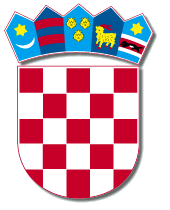 REPUBLIKA HRVATSKAPRIMORSKO-GORANSKA ŽUPANIJA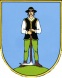          GRAD DELNICEGRA GRADONAČELNIK KLASA: 344-01/17-01/01URBROJ:2112-01-30-20-3-19-6Delnice,   13. svibnja 2019. HAKOM- Hrvatska regulatorna agencija za mrežne djelatnostiUlica Roberta Frangeša Mihanovića 9 10010 ZagrebPredmet: Ponovljena druga javna rasprava o nacrtu Plana razvoja širokopojasne infrastrukture za područje obuhvata gradova Delnice, Vrbovsko, Čabar i općina Fužine, Lokve, Mrkopalj, Ravna Gora, Skrad i Brod MoravicePoštovani,Grad Delnice kao Nositelj projekta pokrenuo je Projekt izgradnje širokopojasne mreže sljedeće generacije na području gradova Delnice, Vrbovsko, Čabar i općina Fužine, Lokve, Mrkopalj, Ravna Gora, Skrad i Brod Moravice.  Pripremljena je Studija izvedivosti i nacrt Plana razvoja širokopojasne infrastrukture (PRŠI) projekta, te provedena preliminarna provjera nacrta PRŠI-ja, sve sukladno Okvirnom nacionalnom programu za razvoj infrastrukture širokopojasnog pristupa u područjima u kojima ne postoji dostatan komercijalni interes za ulaganja (ONP).Sukladno čl. II Odluke Vlade Republike Hrvatske o donošenju Okvirnog nacionalnog programa za razvoj infrastrukture širokopojasnog pristupa u područjima u kojima ne postoji dostatan komercijalni interes za ulaganja (NN 68/2016 od 22.07.2016.), Hrvatska regulatorna agencija za mrežne djelatnosti (HAKOM) određena je Nositeljem Okvirnog programa (NOP).Grad Delnice, sukladno Uputi HAKOM-a o ponavljanju drugog postupka javne rasprave, KLASA: 302-03/19-04/01, URBROJ: 376-13-19-01 od 8. ožujka 2019., pokreće ponovljenu drugu javnu raspravu projekta. Javna rasprava traje od  13.05. do 28.05.2019. godine. Projektni dokumenti za javnu raspravu dostupni su na mrežnim stranicama Grada Delnice http://www.delnice.hr   Sve tražene informacije, očitovanja i podatke od operatora i ostalih zainteresiranih strana u predmetnoj javnoj raspravi Grad Delnice će zaprimati najkasnije do 28.05.2019. u 15 sati na adresu elektroničke pošte pisarnica.delnice@gmail.com ili na adresu Grad Delnice, Trg 138. brigade HV 4, 51300 Delnice. Molimo Vas da kao NOP, a sukladno strukturnim pravilima ONP-a vezanim uz transparentnost provedbe javne rasprave projekata, na mrežnoj stranici NOP-a objavite informaciju o pokretanju javne rasprave projekta, zajedno s prethodno navedenom poveznicom na mrežne stranice Grada Delnice na kojoj se nalazi sva dokumentacija projekta. S poštovanjem,Gradonačelnik Grada Delnice                                                                                   Ivica Knežević, dipl.iur.                                                               Dostaviti:	HAKOMPismohrana